JOSÉ LUIS SCOTT AMATGUITARRA FLAMENCAJosé Luis Scott nace en Sevilla y a los once años de edad comienza su afición por la Guitarra Flamenca, instrumento en el que se fue formando de la mano del reconocido profesor y guitarrista Mario Escudero, con quien cursó estudios hasta alcanzar la edad de quince años.FORMACIÓN MUSICALGrado medio de música, y seminarios de enseñanzas con los profesores Manolo Sanlúcar, Mario Escudero, y el concertista Andrés Batista.INFLUENCIAS ARTÍSTICASDada la especialidad en la música flamenca, las influencias principales, por citarlas en orden cronológico son: las del guitarrista de primeros del siglo XX Don Ramón Montoya, sus discípulos Niño Ricardo y Sabicas, los dos últimos maestros del siglo XX; Paco de Lucía y Manolo Sanlúcar, y por el toque estilístico que caracteriza en las formas de ejecución propiamente dentro de la escuela sevillana, Rafael Riqueni, Manolo Franco, Enrique de Melchor, o Niño de Pura, entre otros.Dentro del flamenco enriquece la creatividad con artistas del cante tales como Juan Valderrama, Pepe Marchena, Manolo Caracol, o Enrique Morente, por citar algunos.También por su enamoramiento con la música clásica le inspiran compositores españoles tales como Albéniz, Manuel de Falla, o Joaquín Turina. Y compositores de la vieja Europa como Mozart, Johann Sebastián Bach, Chopen y Antonio Vivaldi.TRABAJOS, COLABORACIONES CON OTROS ARTISTASDada la juventud del guitarrista y por su temprana edad en el inicio del aprendizaje del instrumento, ha trabajado con grandes clásicos del flamenco hoy día desaparecidos como Juan Valderrama, Juanito Maravillas, Enrique Orozco, Oliver de Triana, Luis Caballero o Mariana de Cádiz. Y con artistas más actuales tales como Paco Taranto, El Chozas, Jesús Heredia, Miguel Ortega, Lolita Valderrama o Antonio Chacón.TRABAJOS PUBLICADOS/GRABADOSHa colaborado en grabaciones discográficas en el siguiente orden:A mi gente buena – Paco Candelas, sevillanas (1990)Recuerdo de mi Sevilla – Paco Candelas, sevillanas (1992)Tour Viva Sevilla – Compañía flamenca Alhama (1995) (Grabado en directo durante una gira por diferentes ciudades alemanas, donde todas las composiciones y arreglos de cuerdas están realizadas por José Luis Scott)Flamenco en Directo – Con Paco Taranto (1997) (Grabado en la Peña Flamenca El Chozas en Sevilla durante la actuación de un recital en vivo)Agua Clara – (2003) (Grabación de los alumnos del taller de flamenco donde, Paco Taranto y José Luis Scott impartían sus clases. Y realizaron la dirección artística y musical de dicho trabajo discográfico)PARTICIPACIÓN EN EVENTOS MUSICALES. PREMIOS/MENCIONESA lo largo de su ya dilatada carrera profesional, ha participado en multitud de eventos, semanas culturales, recitales, conciertos, festivales de flamenco, jornadas culturales... Por citar algunos mencionamos su participación en semanas culturales tan relevantes como Memorial Pepita Caballero (Carmona, Sevilla), Semana cultural de la Peña El Chozas, Casa del arte Antonio Mairena (Mairena del Alcor, Sevilla), Jornadas culturales de Candeleda (Ávila).Su participación en festivales flamencos ha sido numerosa, sólo por hacer mención citaremos Las Noches flamencas (De Cazalla de la Sierra), Festival flamenco del Viso del Alcor, Festival flamenco de Juan Talega (Dos hermanas, Sevilla), Festival flamenco de la Fragua de Bellavista, Festival flamenco Juan Breva (De la localidad de Vélez Málaga, Málaga), Festival flamenco de Fez (Marruecos) (Organizado por la AIE, Instituto Cervantes y Junta de Andalucía).En su periplo internacional y llevando sus propias composiciones con la compañía flamenca Alhama, ha tocado en teatros tan importantes como el de Múnich, Berlín, Dortmund, Frankfurt, Stuttgart, Karlsruhe, habiendo girado con la misma compañía en ciudades de otros países como Budapest (Hungría), Basilea, Zúrich, Sankt Gallen (Suiza), Varsovia (Polonia), o Moscú (Rusia) (Ciudad esta donde fue contratado para siete días y permaneció con una oferta de renovación del contrato por tres meses).Cabe destacar su participación invitado por la ONCE en 2003 en el Palacio de Congresos de Madrid (IFEMA) durante la inauguración del primer encuentro europeo para discapacitados, junto a los artistas Juan El Habichuela (guitarrista) y Eva La Hierbabuena (bailaora), en presencia de sus Majestades los Reyes de España; el rey Don Juan Carlos y la reina Doña Sofía. Con un gran éxito artístico.Durante 2015 y 2016 dedica gran parte de su tiempo a la docencia flamenca tanto en su estudio particular, como en entidades culturales; peñas y asociaciones flamencas, donde forma a alumnos tanto en el apartado de acompañamiento al cante flamenco, como en la parte técnica y teórica de la guitarra flamenca. Faceta ésta, la de la enseñanza que le fascina tanto por lo que enseña, como por lo que le aportan sus propios alumnos. A su vez, sigue manteniendo el contacto con los escenarios de aquellos sitios en los que es requerido. Por citar algunos, destacamos:Sus actuaciones en la semana cultural “el chozas”, retransmitida por Canal Sur radio para toda AndalucíaEl recital ofrecido el 13 de noviembre de 2015 en el Pabellón de Chile por la Universidad de SevillaSu colaboración con los ciclos culturales de la ONCE en Sevilla y HuelvaY los recitales durante 2016 ofrecidos en Peña flamenca Manuel Mairena, Tertulia Jumoza III, Peña flamenca fosforito (Valdepeñas, Ciudad Real), o el ofrecido en la ciudad gaditana de Paterna de la RiveraAsí mismo, periódicamente, es contratado en fiestas privadas, para amenizar con piezas flamencas y clásicas, cenas y convencionesEn cuanto a premios obtenidos citar: Primer y segundo premio al guitarrista menor de dieciocho años, de la Federación de Peñas de Sevilla (1986 y 1987)Premio Jóvenes flamencos de Andalucía de la consejería de cultura de la Junta de Andalucía, Gran Teatro de Huelva (1993)Primer premio Federación de entidades flamencas (1999)Premio Especial bienal ONCE, Teatro Alhambra, Granada (2008)Primer premio Noches de Bajo Guía, Sanlúcar de Barrameda, Cádiz (2008)Junto al cantaor Juan Ramírez ha obtenido galardones tales como:Primer y segundo premio Ciudad de Tres Cantos Madrid (2010 y 2011)Primer y segundo premio Mirando la Torre, Alhaurín de la Torre, Málaga (2010 y 2011)Primer premio del concurso de la Federación de Granada, Teatro Isabel la católica (2014)Primer premio Nacional Ciudad de Candeleda, Ávila (2014).Segundo premio Murcia Flamenca, Murcia (2014)El flamenco desde hace siglo y medio o dos siglos en que se empieza a profesionalizar, ha evolucionado teniendo su máximo esplendor creativo en la primera mitad del siglo XX, como toda música evolutiva se enriquece a su vez de otras modalidades musicales, pero teniendo en cuenta su acusada identidad expresiva, el flamenco siempre será eso; flamenco, evolucionado, corriendo con los movimientos sociales actuales, pero muy importante el clasicismo que ya quedó asentado en la época dorada del flamenco, en la primera mitad del siglo XX.Es por ello que el artista lejos de evitar fusiones y confusiones guarda fidelidad a la música flamenca más clásica y tradicional, eso sí, pasada por el filtro del tiempo contemporáneo que le toca vivir. La música, el flamenco sin ir más lejos, es la propia expresión, la reivindicación, del propio pueblo, con sus propias ideas y costumbres. En definitiva, el máximo exponente del movimiento que tanto reivindicamos y demandamos hoy día en la actualidad como es la libertad de expresión.ENLACES A VÍDEOSJose Luis Scott acompañando al cante a Paco Tarantohttps://www.youtube.com/watch?v=DUB8ajL8Z3AJose Luis Scott (Tarantas)https://www.youtube.com/watch?v=qAwkSaL6PbAJose Luis Scott y Juan Antonio Ramírez – Peña Duende de Madridhttps://www.youtube.com/watch?v=rNSBsjvHN2MJesús Heredia y Jose Luis Scott (cantiñas)https://www.youtube.com/watch?v=-_oCEpzLkzUJesús Heredia y Jose Luis Scott (bulerias)https://www.youtube.com/watch?v=MPUm9E1M5jwFotos de José Luis Scott 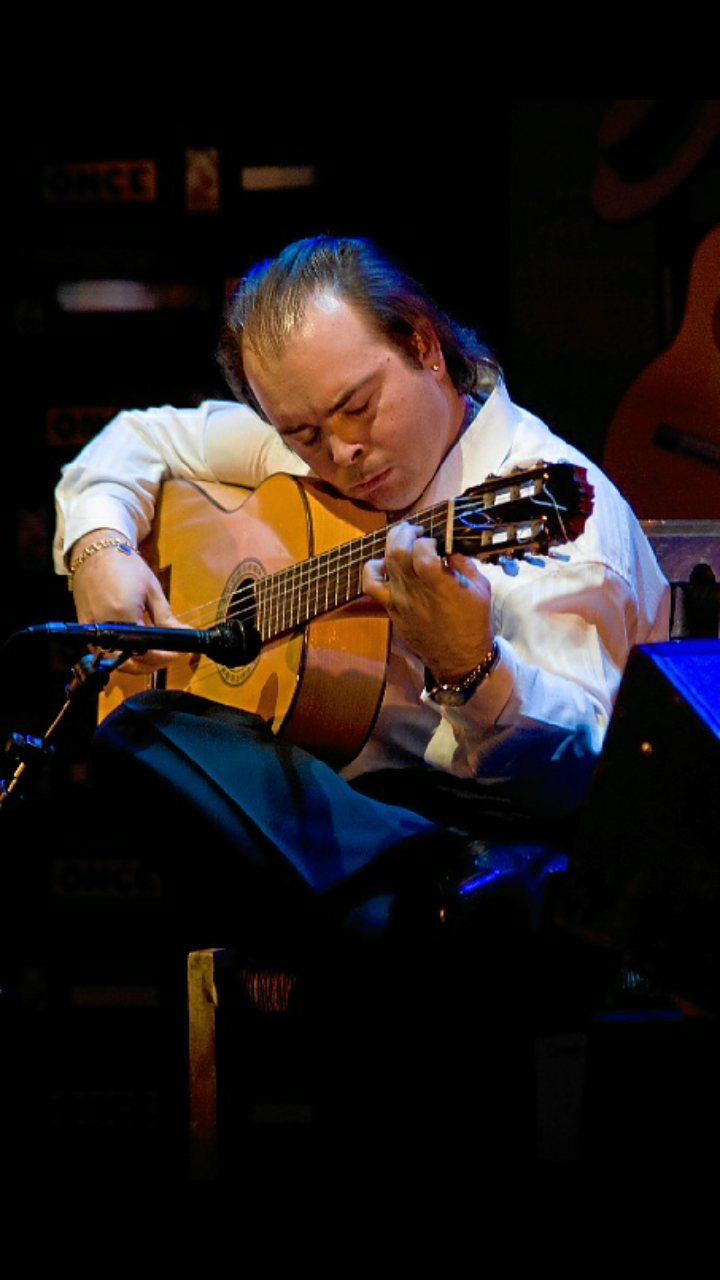 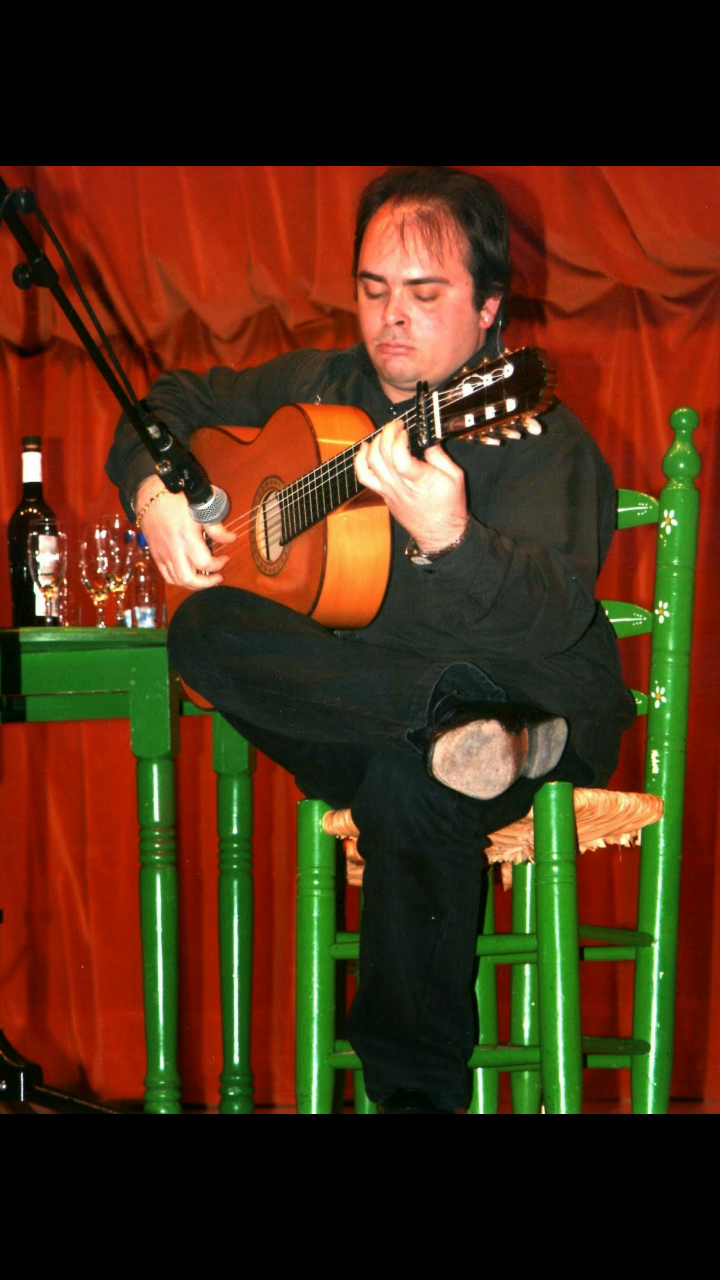 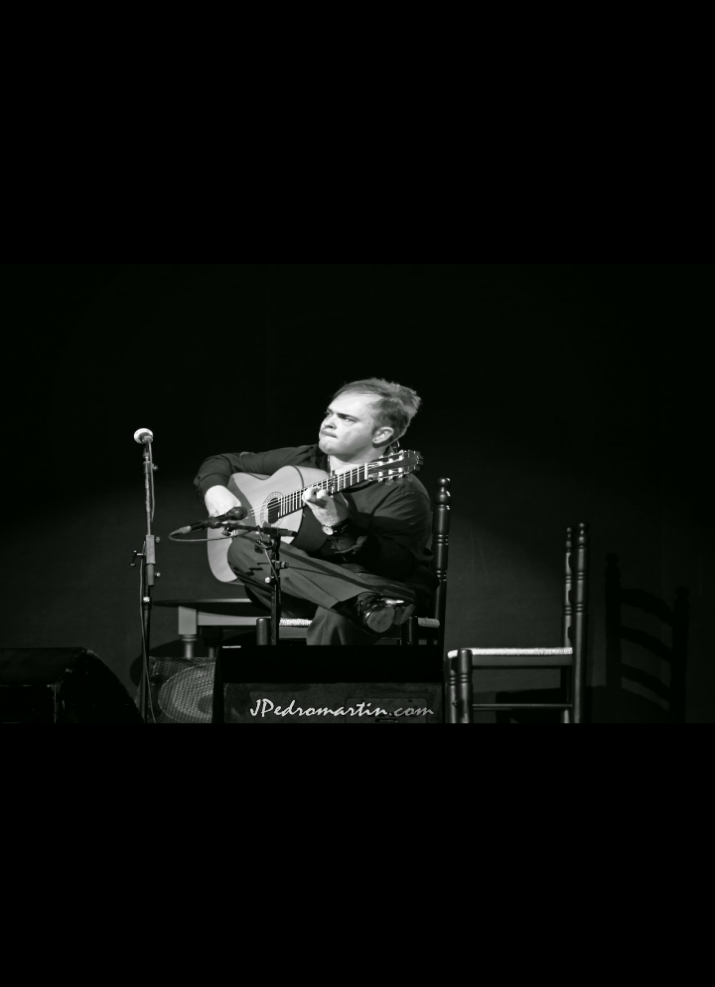 